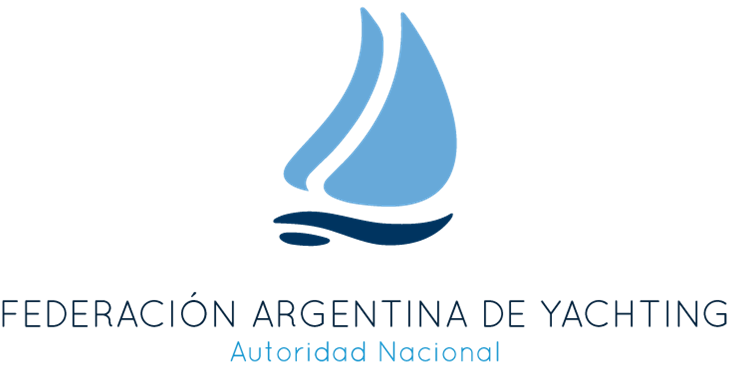 NOMINACIÓN PARA AUTORIDAD DE REGATAEn cumplimiento con lo dispuesto por las Normas para Designación de Jueces, Árbitros, Oficiales de Regata y Medidores vigentes, que declaramos conocer y aceptar, en nuestro carácter de Entidad Afiliada y en prueba de conformidad, NOMINAMOS al candidato propuesto en el presente formulario para su designación como Autoridad de Regata en la categoría para la que se postula.Entidad Afiliada:Apellido:Nombres:N° de Socio:Año de Ingreso:Año de Ingreso:Postulado Para:Firma Presidente/Comodoro o SecretarioFirma Presidente/Comodoro o SecretarioFirma Presidente/Comodoro o SecretarioFirma Presidente/Comodoro o SecretarioAclaración:Cargo:Lugar:Fecha:  /  /    